$IMG$Registration of modifications to the documentAny modifications to this document must be registered by the drafting body, by completing the following table.	Translated from the original manual in Italian languageData reported in this issue can be modified at any time by KOHLER.LGA 280A - Crankcase_Cylinder Head_Gear Cover_Cooling PanelsB - Connecting Rod_Piston_Crankshaft_Flywheel_IgnitionC - Timinig_Camshaft_ValvesD - Controls_Peed Governor_Air CleanerE - Fuel Tank_Exhausting Muffler_CarburetorF - Carburetor Spare PartsG - Rewind StarterH - Electrical Starting (optional)I - Electrical Starting (optional)L - Electrical Starting (optional)Z - Short Block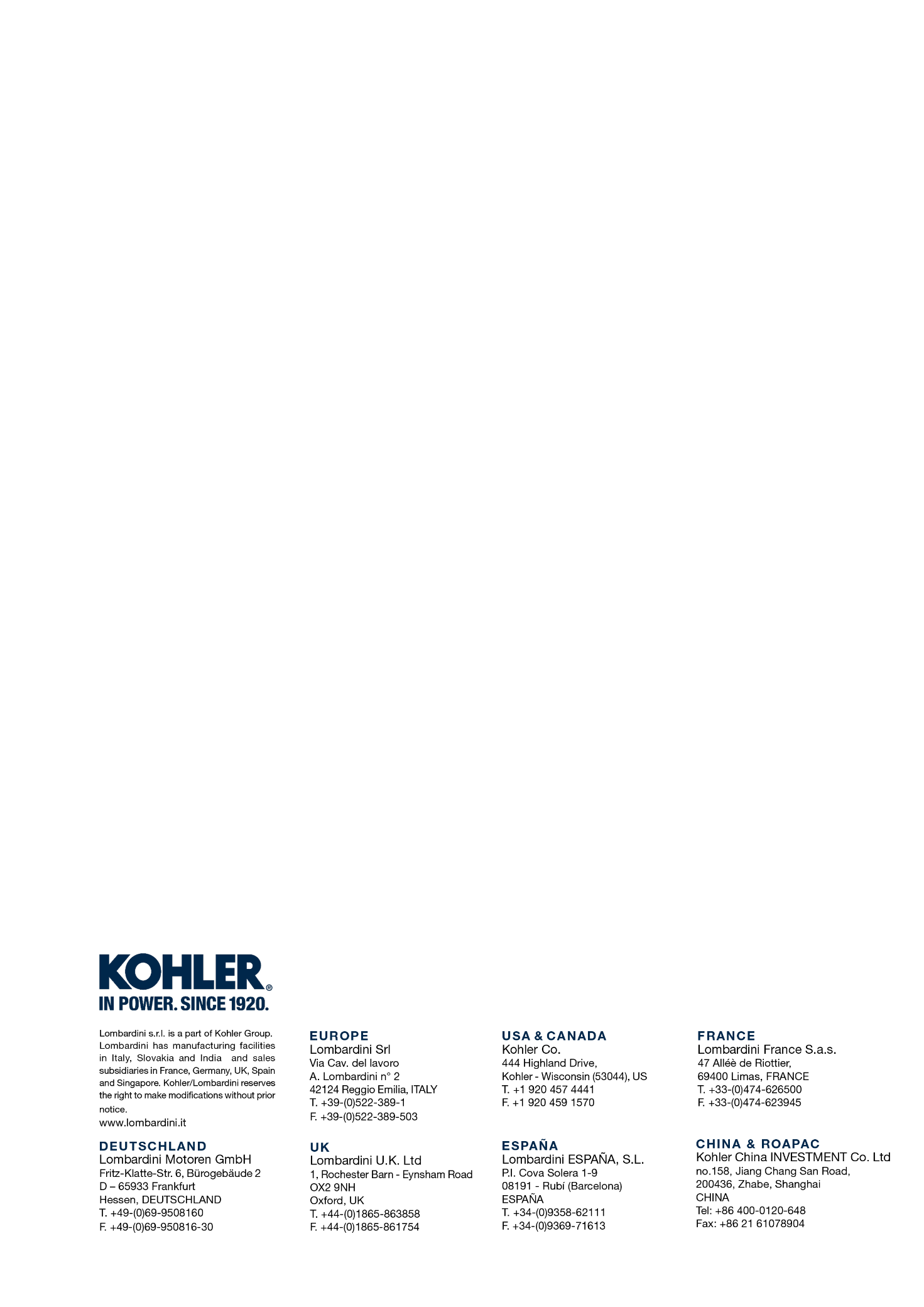 LGA 280LGA 280-340Released byCodeRevisionRelease DateRevision dateEdited byEndorsedLGA 280-340DOWNLOAD PDFDOWNLOAD PDFDOWNLOAD PDFDOWNLOAD PDFDOWNLOAD PDFDOWNLOAD PDFDOWNLOAD PDFDOWNLOAD PDFDOWNLOAD PDFDOWNLOAD PDFDOWNLOAD PDF